PATVIRTINTAAkmenės rajono sporto centro direktoriaus 2019 m.  balandžio 5 d. įsakymu Nr. V-15AKMENĖS RAJONO SPORTO CENTRO SPORTININKŲ ELGESIO TAISYKLĖSI SKYRIUS BENDROSIOS NUOSTATOSl. Akmenės rajono sporto centro sportininkų elgesio taisyklės (toliau vadinama - Taisyklės) reglamentuoja sportininkų vidaus tvarką centre bei apibrėžia bendrąsias sportininkų elgesio normas, sportininkų priėmimą, skatinimą ir nuobaudas.Sportininkų taisyklės grindžiamos Lietuvos Respublikos švietimo įstatymu, Vaiko teisių konvencija, Švietimo mokslo ir sporto ministerijos norminiais aktais.II SKYRIUSSPORTININKŲ ELGESIO TAISYKLĖSSportininkas turi teisę:sportuoti savitarpio pagarba grįstoje, psichologiškai, dvasiškai ir fiziškai saugioje aplinkoje, turėti higienos reikalavimus atitinkančius sportavimo krūvį ir aplinką;gauti geros kokybės sporto paslaugą;dalyvauti centro savivaldoje;kreiptis rūpimais klausimais į centro administraciją, trenerius ir darbuotojus;įstatymų nustatyta tvarka ginti savo teises;Sportininko pareigos:punktualiai ir reguliariai lankyti užsiėmimus, pagal savo gebėjimus ir poreikius stropiai treniruotis, siekti ugdymosi pažangos;laikytis visų mokymo sutarties sąlygų, šių taisyklių ir kitų tvarką reglamentuojančių dokumentų, su kuriais sportininkai supažindinami pasirašytinai, reikalavimų;gerbti trenerius, kitus bendruomenės narius ir nepažeisti jų teisių;vykdyti centro administracijos, trenerių ir savivaldos institucijų nutarimus;rūpintis	savo ir kitų bendruomenės narių saugumu: nedelsiant kreiptis	pagalbos	į suaugusiuosius dėl gresiančio pavojaus, fizinio ir psichologinio smurto, pastebėtų įtartinų asmenų;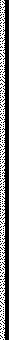 užsiėmimų metu dėvėti tvarkingą sportinę aprangą ir avalynę, laikytis asmens higienos reikalavimų;palaikyti švarą ir tvarką užsiėmimų vietoje, centre ir jo teritorijoje;tausoti ir saugoti centro turtą, atlyginti padarytą žalą;saugoti savo ir tausoti kitų asmeninius daiktus;4.10. laikytis garbingo elgesio sporte (Fair play) taisyklių, etikos normų;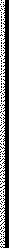 nevartoti ir neplatinti narkotinių ir psichotropinių medžiagų, alkoholio, energetinių gėrimų, elektroninių cigarečių, tabako gaminių;reguliariai tikrintis sveikatą ir pateikti sporto centrui reikiamą informaciją;talkinti sporto centrui organizuojant renginius, dalyvauti socialinėje veikloje.Sportininkui draudžiama:fiziškai ar psichologiškai smurtauti, tyčiotis iš sportininkų ar kitų sporto centro bendruomenės narių;sporto centre, jo teritorijoje ar išvykose turėti ir vartoti psichoaktyvias medžiagas (tabaką, alkoholį, narkotikus ir kt.) ar būti apsvaigus nuo jų;sporto centre, jo teritorijoje ar išvykose turėti ginklų, nuodingų medžiagų, pirotechnikos gaminių ar kitų kenksmingų ir sveikatai pavojingų daiktų;vartoti necenzūrinius žodžius, žaisti azartinius žaidimus, įžūliai ir provokuojančiai elgtis;trukdyti vesti užsiėmimus ir renginius;teršti ir niokoti patalpas, aplinką.III SKYRIUSSPORTININKŲ PRIĖMIMAS Į AKMENĖS RAJONO SPORTO CENTRĄSportininkai mokytis į Akmenės rajono sporto centrą priimami ištisus metus.Sportininko, pageidaujančio sportuoti sporto centre, tėvai, pateikia sporto centro direktoriui dokumentus: tėvų (globėjų, rūpintojų) prašymą raštu, vaiko sveikatos pažymėjimą (arba jo kopija) ir vaiko asmens dokumento kopiją.Akmenės rajono sporto centras su vaiku ir (ar) jo tėvais (globėjais, rūpintojais) sudaro mokymo sutartį (toliau - Sutartis), ji registruojama teisės aktų nustatyta tvarka.Sportininkui pažeidus Sutartį ir sporto centro vidaus tvarką nustatančių dokumentų reikalavimus, Sutartis gali būti nutraukiama. Sutarties nutraukimas įforminamas teisės aktų nustatyta tvarka.Sportininko perėjimo į kitą sportinio ugdymo įstaigą ar klubą tvarka ir sąlygos:10. l. tėvai (globėjai, rūpintojai), sportininkui norint pereiti į kitą sportinio ugdymo įstaigą, sporto klubą, nepasibaigus Sutarčiai, privalo prieš 14 d. raštiškai informuoti sporto centrą;10.2. sporto centras, gavęs Kliento ir įstaigos, į kurią sportininkas pereina, prašymą, šalims sutarus, išduoda „Paleidžiamąjį raštą" 7 dienų laikotarpyje;10.3. šalims nesutarus, sporto centras turi teisę reikalauti ugdymo kompensacijos, vadovaujantis atskirų sporto šakų federacijų teisės dokumentais, reglamentuojančiais sportininkų perėjimus.IV SKYRIUSSPORTININKŲ SKATINIMAS IR NUOBAUDŲ SKYRIMASSportininkų skatinimo kriterijai:už puikius ir labai gerus sportinius rezultatus;už iniciatyvas ir aktyvią veiklą sporto centre;už taurius, drąsius poelgius.Sportininkų skatinimo priemonės:padėkos raštas;atminimo dovanos;parama, dalyvaujant  varžybose,  projektinėje  veikloje, pagal sporto centro finansines galimybes.Sportininkų drausminimas:13. l. pastaba žodžiu;13.2. pokalbis (asmeninis, su grupės treneriu ir tėvais);13.3. Už itin sunkius nusižengimus, grubų, nesportinį elgesį, trenerių bei sportuojančių garbę ir orumą žeminančius veiksmus gali būti suspenduojamas sportininko treniruočių lankymas 3 mėnesiams arba sportininkas šalinamas iš sporto centro.V SKYRIUS BAIGIAMOSIOS NUOSTATOSGrupių treneriai supažindina sportininkus pasirašytinai su saugaus elgesio, tvarkos ir darbo taisyklėmis sporto užsiėmimuose, sporto salėje ar išvykose.Akmenės rajono sporto centro sportininkų elgesio taisyklės skelbiamos Akmenės rajono sporto centro interneto puslapyje. Sportininkai, priimti į sporto centrą, privalo su jomis susipažinti ir tai užfiksuoti savo parašu mokymo sutartyje.